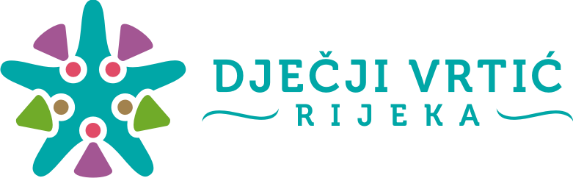 Veslarska 551000   R I J E K AKLASA: 406-09/24-01/16UR.BROJ: 2170-1-29-24-2Rijeka, 26. ožujak 2024. godinePOZIV ZA DOSTAVU PONUDAPREDMET NABAVE: PROIZVODI OD ŽITARICA(osim kruha)Evidencijski broj iz plana jednostavne nabave roba: EJN 21/2024Rijeka, ožujak 2024.SADRŽAJ:I.       PREDMET NABAVEOpis predmeta nabaveKoličina predmeta nabaveProcijenjena vrijednost (bez PDV-a)UVJETI NABAVENačin izvršenjaRok isporuke robe       Rok trajanja ugovora		Rok valjanosti ponudeOdredbe o cijeni ponudeRok način i uvjeti plaćanjaKriterij za odabir ponudeDOKAZI SPOSOBNOSTI PONUDITELJA   3.1.        Izvadak iz sudskog, obrtnog, strukovnog registra         3.2.        Potvrda Porezne uprave  BITNI UVJETI ZA IZVRŠENJE UGOVORAJamstvaNačelo savjesnosti i poštenjaPopis gospodarskih subjekata s kojima je Naručitelj u sukobu interesa ili navod                 da takvi subjekti ne postoje      V.      PODACI O PONUDI5.1. 	Sadržaj ponude - sastavni dijelovi ponude5.2. 	Način izrade ponude5.3. 	Adresa za dostavu ponude i potrebna oznaka na omotnici ponude 5.4. 	Rok za dostavu ponude 5.4. 	Rok i mjesto otvaranja ponude5.6. 	Služba i osoba zadužena za kontakt  5.7. 	Odredbe o odabiru ponude ili poništenju postupka nabave  5.8. 	Posebne odredbeOBAVIJEST O REZULTATIMA POSTUPKAPRILOZI POZIVU ZA DOSTAVU PONUDA       I. Ponudbeni list      II. Troškovnik      III. Izjava o integritetuNaručitelj Dječji vrtić Rijeka pokrenuo je postupak nabave PROIZVODI OD ŽITARICA (bez kruha)  za 2023. god., a za koju sukladno članku 12. stavak 1. Zakona o javnoj nabavi (NN br.120/16, 114/22) nije obvezan provesti jedan od postupaka propisan Zakonom o javnoj nabavi, s obzirom na to da je procijenjenu vrijednost predmeta nabave manja od 26.540,00 €/66.360,00 € bez PDV-a .Ovim putem pozivamo sve zainteresirane gospodarske subjekte na dostavu ponude objavom Poziva za dostavu ponuda na mrežnim stranicama naše Ustanove www.rivrtici.hr sukladno sljedećim uvjetima i zahtjevima koji predstavljaju osnovne elemente za izradu ponude: PREDMET NABAVEOpis predmeta nabave: PROIZVODI OD ŽITARICA (osim kruha)  CPV 15613300-1, Količina predmeta nabave: količina predmeta nabave je navedena u obrascu Troškovnika koji je sastavni dio ovog Poziva za dostavu ponuda.Procijenjena vrijednost (bez PDV-a): 13.600,00 €UVJETI NABAVE:Način izvršenja: UgovorRok isporuke robe: sukcesivno tijekom 2024. godine .Rok trajanja ugovora: Ugovor se sklapa na vrijeme od jedne godine, odnosno do odabira novog ponuditelja u 2025.	Rok valjanosti ponude: 60 dana od dana otvaranja ponude;Odredbe o cijeni ponude: u cijenu ponude bez PDV-a uračunavaju se svi troškovi i popusti ponuditelja; cijena ponude mora biti iskazana na način da se iskazuje cijena ponude bez PDV-a, posebno se iskazuje iznos PDV-a i ukupna cijena ponude s PDV-om. Cijena ponude iskazuje se u eurima.         Cijena ponude ja nepromjenjiva za vrijeme trajanja narudžbenice/Ugovora.2.6.	Rok način i uvjeti plaćanja: Naručitelj će sva plaćanja izvršiti u roku 30 (dana od dana zaprimanja valjanog računa koji sadrži sve zakonom propisane elemente (obvezni elementi računa za obveznike PDV-a propisani su člankom 79. Zakona o porezu na dodanu vrijednost – NN 73/13). E-račun se dostavlja na adresu Naručitelja branka.filipovic@rivrtici , Dječji vrtić Rijeka, Veslarska 5, 51 000 Rijeka.2.7. Kriterij za odabir ponude: Kriterij za odabir ponude je ekonomski najpovoljnija ponuda gdje je       apsolutni ponder cijena 100% (najniža cijena). Naručitelj je u ovom postupku nabave odredio       samo cijenu kao kriterij za određivanje ekonomski najpovoljnije ponude.        Ukoliko su dvije ili više valjanih ponuda jednako rangirane prema kriteriju za odabir ponude,       Naručitelj će odabrati ponudu koja je zaprimljena ranije (sukladno čl.302.st.3 ZJN.)III .    DOKAZI SPOSOBNOSTI  PONUDITELJA:3.1. Izvadak iz sudskog, obrtnog, strukovnog ili drugog odgovarajućeg registra koji se vodim u državi poslovnog nastana gospodarskog subjekta. (Izvadak ne smije biti stariji od tri mjeseca računajući od dana početka postupka javne nabave)3.2. Potvrdu Porezne uprave  kojom gospodarski subjekt dokazuje da je ispunio obvezu plaćanja dospjelih poreznih obveza i obveza za mirovinsko i zdravstveno osiguranje, ili važeći jednakovrijedni dokument nadležnog tijela države sjedišta gospodarskog subjekta. Potvrda ne smije biti starija od 30 dana računajući od dana početka postupka nabave IV.         BITNI UVJETI ZA IZVRŠENJE UGOVORA4.1. Jamstva :- ugovorna kazna sukladno odredbama Zakona o obveznim odnosima.4.2. Načelo savjesnosti i poštenjaOdabrani ponuditelj jamči i obvezuje se da nije počinio niti da je itko prema njegovom znanju počinio niti jednu od sljedećih radnji, te da neće počiniti, niti će ikoja osoba koja djeluje uz njegovo znanje ili suglasnost počiniti ikoju od tih radnji, a to su:   (a) nuđenje, davanje, primanje ili traženje bilo kakve neprimjerene koristi kojom bi utjecao na djelovanje zaposlenika Naručitelja u vezi s predmetnim postupkom nabave odnosno provedbom ugovora zaključenog na temelju istog, (b) svako djelo kojim se neprimjereno utječe ili se nastoji utjecati na postupak  nabave ili provedbu zaključenog ugovora na štetu Naručitelja, uključujući i tajni  dogovor ponuditelja. U tom smislu, ako je neki član Uprave odabranog ponuditelja, voditelj projekta ili  dužnosnik upoznat s nekim činjenicama, smatra se da je s time upoznat i odabrani  ponuditelj. 4.3. Popis gospodarskih subjekata s kojima je  Naručitelj u sukobu interesa ili navod da takvi       subjekti ne postoje: Ne postoje gospodarski subjekti s kojima je naručitelj u sukobu interesa u smislu članka 76. Zakona o javnoj nabavi. Dječji vrtić Rijeka kao javni naručitelj objavljuje da nema gospodarskih subjekata s kojima je predstavnica naručitelja - ravnateljica te s njom povezane osobe u sukobu interesa na web stranici Dječjeg vrtića Rijeka: http://rivrtici.hr/sprjecavanje-sukoba-interesa.V. PODACI O PONUDI5.1.Sadržaj ponudePonudbeni list (popunjen i potpisan od strane Ponuditelja)Troškovnik ( popunjen i potpisan od strane Ponuditelja)Ostale Izjave5.2. Način izrade ponudePonuda treba biti sukladna Troškovniku uz obvezno ispunjen i ovjeren  ponudbeni list koji mora biti potpisan po osobi ili osobama ovlaštenima za zastupanje i ovjeren pečatom, u izvorniku.Ponuditelji su obvezni ispuniti Troškovnik jediničnim cijenama iskazanim brojkama te iskazati ukupnu cijenu ponude brojkama i slovima, u izvorniku. Ponuda se, zajedno sa pripadajućom dokumentacijom, izrađuje na hrvatskom jeziku i latiničnom pismu.Cijena ponude izražava se u eurima. 5.3. Adresa za dostavu ponude i potrebna oznaka na omotnici ponudePonuda se može dostaviti putem e-maila: nada.miletic@rivrtici.hr ili vlatko.sorola@rivrtici.hr Ponuditelj može do isteka roka za dostavu ponuda dostaviti izmjenu i/ili dopunu ponude.Izmjena i/ili dopuna ponude dostavlja se na isti način kao i osnovna ponuda s obveznom naznakom da se radi o izmjeni i/ili dopuni ponude.Ponuditelj može do isteka roka za dostavu ponude pisanom izjavom odustati od svoje dostavljene ponude. Pisana izjava se dostavlja na isti način kao i ponuda s obveznom naznakom da se radi o odustajanju od ponude. U tom slučaju neotvorena ponuda se vraća ponuditelju.5.4. Rok za dostavu ponude: Ponuda se dostavlja e-mailom ili u zatvorenoj omotnici na adresu Naručitelja sukladno točki 5.3. Poziva za dostavu ponuda do 02.04.2024. godine do 10:00 sati.5.5. Rok i mjesto otvaranja ponude: Otvaranje ponuda dana 02. travnja 2024. godine do 10:00 sati, u prostorijama Dječjeg vrtića Rijeka, ured ravnateljice, Veslarska 5, 51 000 RijekaOtvaranje ponuda nije javno. 5.6. Služba i osoba zadužena za kontaktDječji vrtić Rijeka, 51000 Rijeka, Veslarska 5Tel: 051/209-961, Nada Miletić- samostalni referent nabave - nada.miletic@rivrtici.hrTel: 051/209-962, Vlatko Sorola - samostalni referent nabave - vlatko.sorola@rivrtici.hr5.7. Odredbe o odabiru ponude ili poništenju postupka nabaveZa odabir ponude je dovoljna jedna (1) pristigla ponuda, koja udovoljava svim traženim zahtjevima i uvjetima naručitelja.5.8. Posebne odredbeNa ovaj postupak ne primjenjuje se Zakon o javnoj nabavi. Naručitelj zadržava pravo poništiti ovaj postupak nabave u bilo kojem trenutku, odnosno ne odabrati niti jednu ponudu, a sve bez ikakvih obveza ili naknada bilo koje vrste prema ponuditeljima.VI. OBAVIJEST O REZULTATIMA NABAVENaručitelj neće prihvatiti ponudu koja ne ispunjava uvjete i zahtjeve vezane uz predmet nabave iz ovoga Poziva za dostavu ponuda i zadržava pravo odbiti sve ponude i poništiti ovaj postupak ukoliko niti jedna dostavljena ponuda ne odgovara svrsi nabave ili ako prelazi osigurana sredstva, odnosno u drugim opravdanim slučajevima (npr. profesionalni propust) prema odluci Naručitelja.Naručitelj će izvršiti pregled, ocjenu i rangiranje dostavljenih ponuda najkasnije u roku od 5 dana od isteka roka za dostavu ponuda te pisanu obavijest o rezultatima nabave (o odabiru najpovoljnije ponude ili odbijanju svih ponuda i poništenju postupka nabave)  dostaviti svim ponuditeljima.VII. PRILOZI POZIVU ZA DOSTAVU PONUDA           I.   Ponudbeni list           II.  Troškovnik           III.  Izjava o integritetu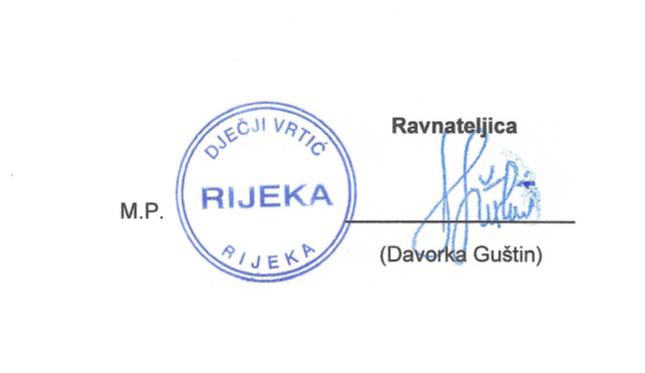 I. PONUDBENI LISTObavezno ispuniti sve stavkePonuditelj_______________________________________________	                                                  (tiskano upisati ime i prezime ovlaštene osobe ponuditelja)                   M.P.                                Potpis: __________________U________________, ________ 2024. godine Napomena: *   Ako ponuditelj nije u sustavu poreza na dodanu vrijednost ili je predmet nabave oslobođen poreza na dodanu vrijednost, u Ponudbenom listu i Troškovniku, na mjesto predviđeno za upis cijene ponude s porezom na dodanu vrijednost, upisuje se isti iznos kao što je upisan na mjestu predviđenom za upis cijene ponude bez poreza na dodanu vrijednost, a mjesto predviđeno za upis iznosa poreza na dodanu vrijednost ostavlja se prazno ili se stavlja crtica (-).III. IZJAVA O INTEGRITETUNaziv ponuditelja: ______________________________________________________________________________Sjedište/prebivalište  ponuditelja: ___________________________________________________OIB ponuditelja:__________________________IZJAVA O INTEGRITETUKao ponuditelj u postupku nabave ispod zakonskog praga Naručitelja Dječjeg vrtića Rijeka, evidencijski broj nabave: EJN 21/2024 ovom Izjavom jamčimo korektnost u postupku, kao i izostanak bilo kakve zabranjene prakse u vezi s postupkom nadmetanja (radnja koja je korupcija ili prijevara, nuđenje, davanje ili obećavanje neprilične prednosti koja može utjecati na djelovanje nekog zaposlenika ili zaposlenike koji su na bilo koji način  uključeni u postupak  nabave,  te izražavamo suglasnost s provedbom revizije cijeloga postupka od strane neovisnih stručnjaka i prihvaćanje odgovornosti i određenih sankcija (ugovorna kazna, bezuvjetni otkaz ugovora, naplata jamstva za uredno ispunjenje ugovora) ukoliko se krše ugovorne obveze.                                         _______________________________                                                                                                 (tiskano upisati  ime i prezime)                                        __________________________________                             (potpis ovlaštene osobe ponuditelja, pečat)                                             M.P.U _________________ dana _____________2024. godine1.NAZIV I SJEDIŠTE NARUČITELJA:Dječji vrtić Rijeka, Veslarska 5,          51000 Rijeka   Predmet nabavePROIZVODI OD ŽITARICA (osim kruha)   Evidencijski broj jednostavne nabave:EJN 21/20242.PODACI O PONUDITELJU Naziv ponuditeljaSjedište ponuditelja Adresa ponuditeljaOIB Poslovni (žiro)  računBroj računa (iban)Naziv poslovne bankeNavod o tome je li ponuditelj u sustavu poreza na dodanu vrijednostDA                 NE  (zaokružiti)Navod o tome da li ponuditelj koristi prijenos porezne obveze – (opcionalno)Adresa za dostavu pošteAdresa e-pošteKontakt osoba ponuditeljaBroj telefonaBroj telefaksa3.PONUDA Broj ponude Datum ponude5.CIJENA PONUDECijena ponude, € bez PDV-aIznos PDV-a i stopa u %Cijena ponude, € s PDV-om* -  brojkama6.Rok valjanosti ponude 